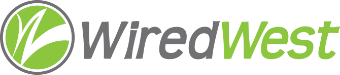 WiredWest Executive Committee Meeting AgendaDate / time: Wednesday, March 2020 7:00 PMLocation / address: Approve minutes of previous meeting – February 12Business service pricing and seasonal serviceInstallation quoting and billingBilling for town owned municipal buildings (to be voted at BoD)Agenda for March 18 Board meetingOther items not anticipated within 48 hoursNext EC meeting – April 8, 2020